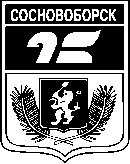 СОСНОВОБОРСКИЙ ГОРОДСКОЙ СОВЕТ ДЕПУТАТОВПРОЕКТ РЕШЕНИЯ_______________ 2022  г.                                                                                     № __________г. СосновоборскВ целях приведения нормативного правового акта в соответствие с действующим законодательством, в соответствии с Федеральным законом от 16.10.2003 № 131-ФЗ «Об общих принципах организации местного самоуправления в Российской Федерации», решением Сосновоборского городского Совета депутатов Красноярского края от 27.06.2022 №21/91-р, рассмотрев протест прокурора на решение Сосновоборского городского Совета депутатов Красноярского края от 28.03.2012 № 128-р «Об утверждении правил содержания животных на территории муниципального образования города Сосновоборск», руководствуясь Уставом города Сосновоборска Красноярского края, Сосновоборский городской Совет депутатовР Е Ш И Л:1. Внести в решение Сосновоборского городского Совета депутатов от 28.03.2012 №128-р «Об утверждении правил содержания животных на территории муниципального образования города Сосновоборска» следующие изменения:1.1. Абзац 2 пункта 5.2. приложения к решению читать в новой редакции:«К собакам, представляющим особую опасность, относятся:1. Акбаш;2. Американский бандог;3. Амбульдог;4. Бразильский бульдог;5. Булли Кутта;6. Бульдог алапахский чистокровный (отто);7. Бэндог;8. Волко-собачьи гибриды;9. Волкособ, гибрид волка;10. Гуль дог;11. Питбульмастиф;12. Северокавказская собака;13. Метисы собак, указанных в пунктах 1 - 12 настоящего перечня.»1.2. Дополнить приложение №1 к решению пунктом 5.2.1. следующего содержания:«Выгул потенциально опасной собаки без намордника и поводка независимо от места выгула запрещается, за исключением случаев, если потенциально опасная собака находится на огороженной территории, принадлежащей владельцу потенциально опасной собаки на праве собственности или ином законном основании. О наличии этой собаки должна быть сделана предупреждающая надпись при входе на данную территорию.».2. Решение вступает в силу в день, следующий за днем его официального опубликования в городской газете «Рабочий».Председатель Сосновоборскогогородского Совета депутатовО внесении изменений в решение Сосновоборского городского Совета депутатов Красноярского края от 28.03.2012 №128-р «Об утверждении правил содержания животных на территории муниципального образования города Сосновоборска»